DECLARATION D’INTENTION DE PARTICIPER A UNE GREVE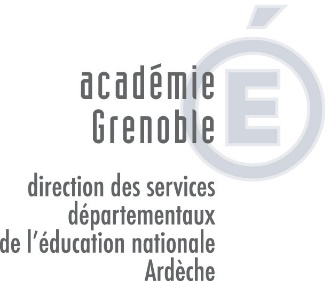           Cette déclaration doit parvenir à la Direction des Services Départementaux de l’Education Nationale       par courrier postal, fax (n°04 75 66 93 03) ou messagerie électronique professionnelle de l’enseignant(adresse : ce.dsden07-disco-sma@ac-grenoble.fr)au moins 48 heures avant la grève(ce délai devant comprendre obligatoirement un jour travaillé pour les écoles)	Une personne qui participerait à un mouvement de grève sans s’être préalablement déclarée gréviste encourrait une sanction disciplinaire.	Une personne ayant fait connaître son intention de participer à un mouvement peut librement y renoncer.DECLARATION D’INTENTION DE PRENDRE PART A LA GREVEDU…………………………..Toutes les rubriques de ce document sont à remplir, selon la fonction assuréeJe soussigné(e) Nom : ................................................................. Prénom : ................................................ Fonction (cocher ci dessous la rubrique correspondante □ ) :Déclare mon intention de prendre part à la grève du …………………………, à partir de l’heure de rentrée de l’école.A ......................................, le .........................……… Signature : « Article. L.133-5 du code de l’éducation : les informations issues des déclarations individuelles ne peuvent être utilisées que pour l’organisation, durant la grève, du service d’accueil mentionné à l’article L.133-4. Elles sont couvertes par le secret professionnel. Leur utilisation à d’autres fins ou leur communication à toute autre personne que celles qui doivent en connaître est passible des peines prévues à l’article 226-13 du code pénal »Direction des Services Départementaux de l’Education Nationale de l’Ardèche  –  Division de la ScolaritéDirecteur   □          Adjoint   □TR   □, personnel en service partagé   □ ……Ecole de : Ecole de rattachement :Classe : Code établissement :Code établissement : Commune :Commune :Circonscription :Circonscription :Affecté le jour de la grève à l’école de :………………………………………………..Classe : Habituellement en exercice devant les élèves ce jour de la semaine: □ oui       □ nonAffecté le jour de la grève à l’école de :………………………………………………..Classe : Code établissement :Commune :Circonscription :